OFÍCIO/SJC Nº 0082/2020                                                                           Em 19 de março de 2020AoExcelentíssimo SenhorTENENTE SANTANAVereador e Presidente da Câmara Municipal de AraraquaraRua São Bento, 887 – Centro14801-300 - ARARAQUARA/SPSenhor Presidente:Nos termos da Lei Orgânica do Município de Araraquara, encaminhamos a Vossa Excelência, a fim de ser apreciado pelo nobre Poder Legislativo, o incluso Projeto de Lei que dispõe sobre a autorização para a homologação parcial de concursos públicos.A presente propositura decorre solicitação dos diversos órgãos responsáveis pelos recursos humanos da Prefeitura do Município de Araraquara, eis que, conforme entendimento da Procuradoria Geral do Município, a possibilidade de homologação parcial de concursos públicos depende de previsão legislativa expressa nesse sentido – permitindo-se, assim, a homologação de concursos públicos relativamente a empregos públicos cujas etapas e avaliação já tenham sido concluídas.Assim, tendo em vista as finalidades a que o Projeto de Lei se destina, entendemos estar plenamente justificada a presente propositura que, por certo, irá merecer a aprovação desta Casa de Leis.Por julgarmos esta propositura como medida de urgência, solicitamos seja o presente Projeto de Lei apreciado dentro do menor prazo possível, nos termos do art. 80 da Lei Orgânica do Município de Araraquara.Valemo-nos do ensejo para renovar-lhe os protestos de estima e apreço.Atenciosamente, EDINHO SILVA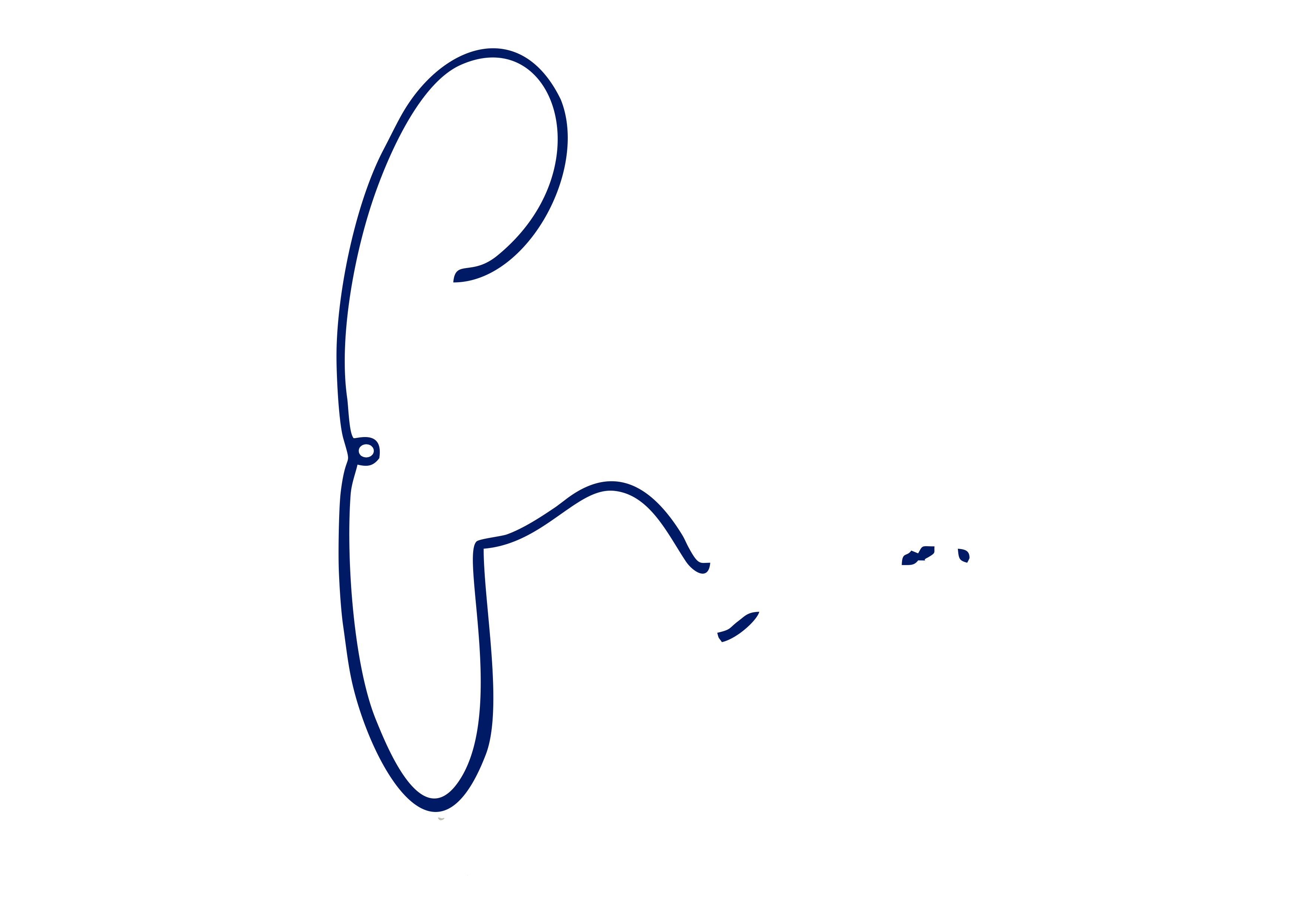 Prefeito MunicipalPROJETO DE LEI NºDispõe sobre a autorização para a homologação parcial de concursos públicos. Art. 1º Fica o Poder Executivo autorizado a homologar parcialmente os concursos públicos para o provimento dos empregos públicos efetivos que compõem o seu quadro de pessoal. Parágrafo único. A autorização prevista no “caput” deste artigo estende-se aos órgãos e entidades que compõem a Administração Pública Municipal Indireta. Art. 2º Esta lei entra em vigor na data de sua publicação. PAÇO MUNICIPAL “PREFEITO RUBENS CRUZ”, 19 de março de 2020.EDINHO SILVAPrefeito Municipal